Decision on the estalishement of an African framework for Constitutional Justice.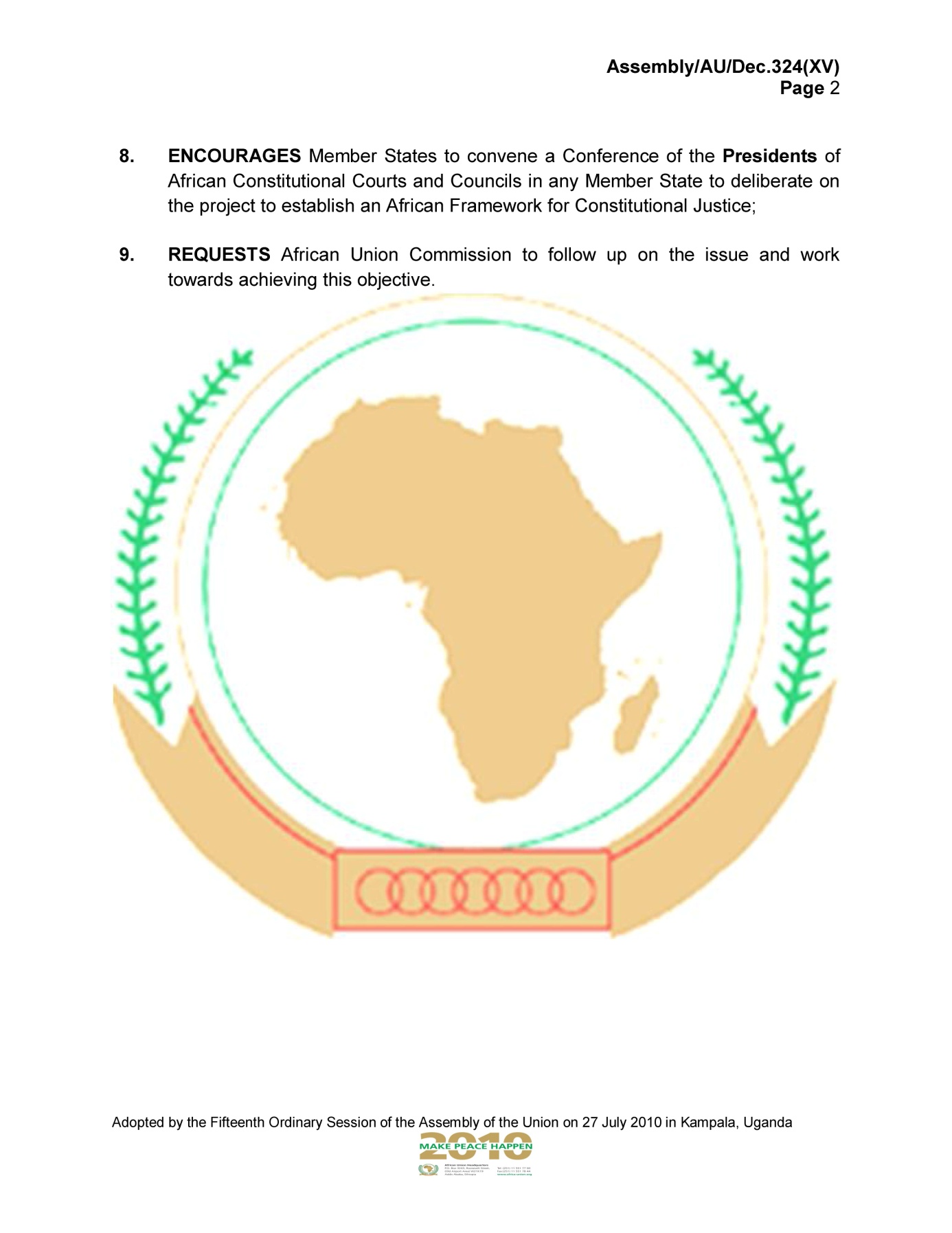 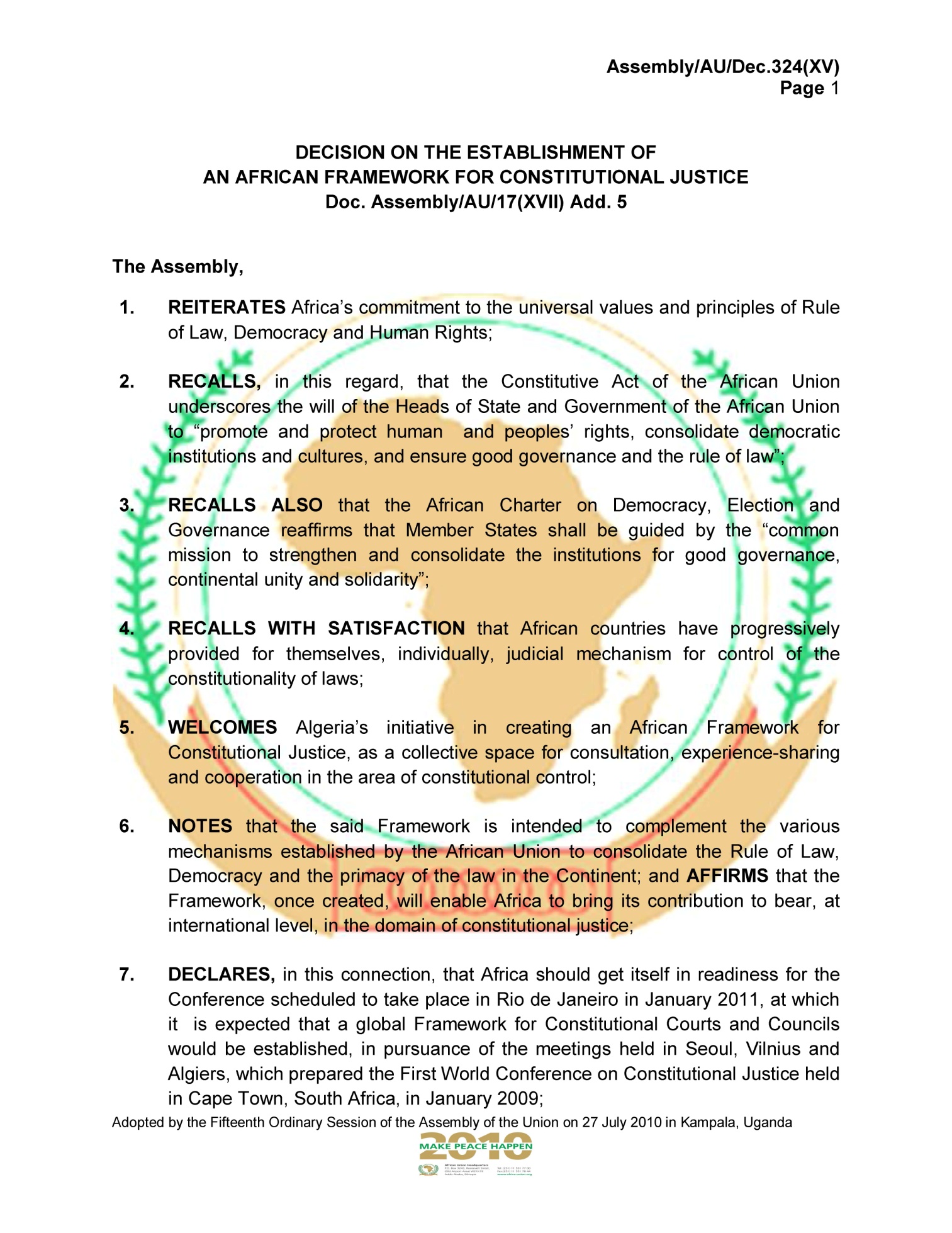 